Supplementary Figure S1. Manhattan plots for the separate ancestry/age strata fixed effects meta-analyses. Y-axes show negative log10 p-values and X-axes show genomic position. Red line corresponds to P = 5 x 10-8, blue line corresponds to P = 1 x 10-5. Panel A, European ancestry, aged >25 years; B, European ancestry, aged <25 years; C, Asian ancestry, aged >25 years; D, Asian ancestry, aged <25 years.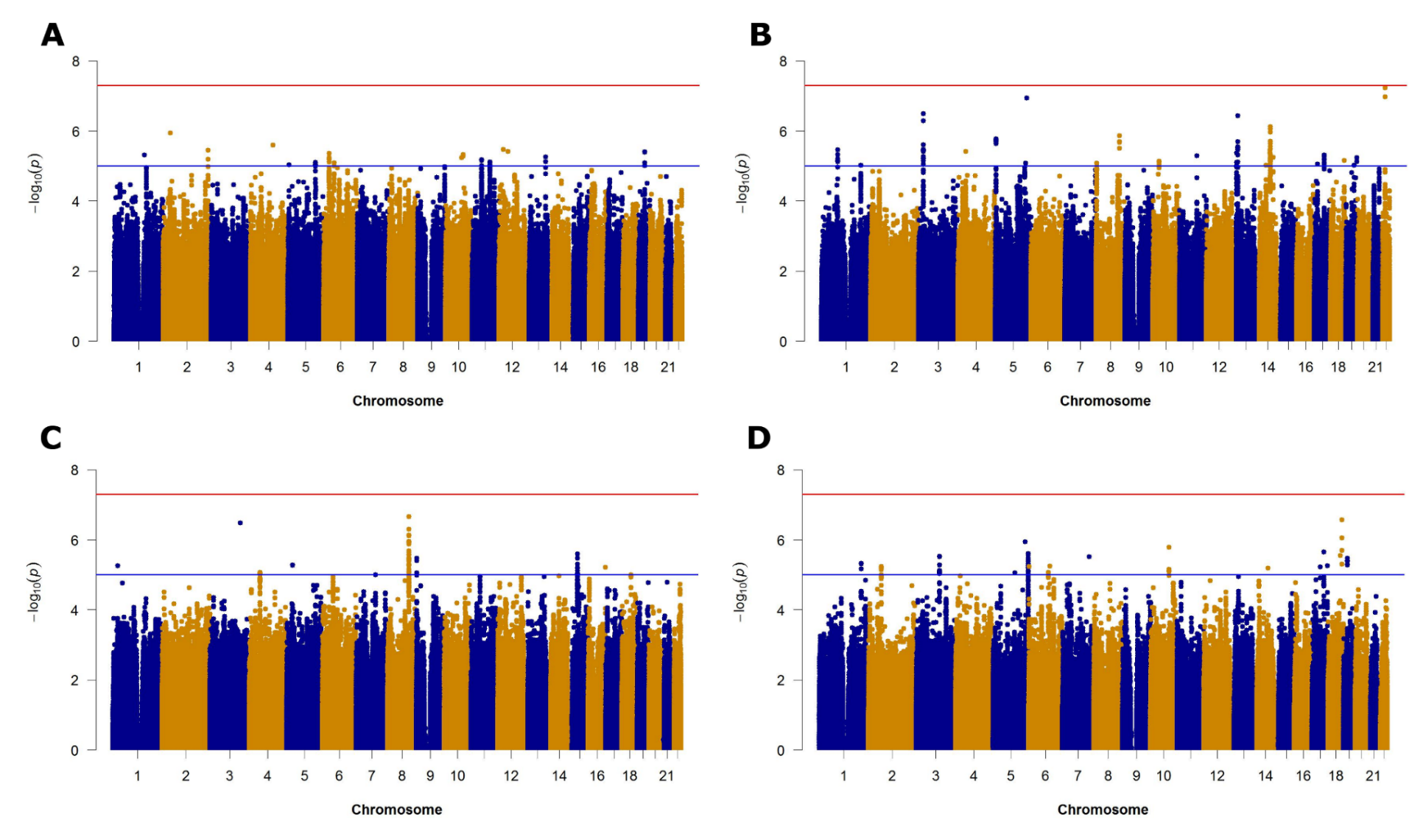 